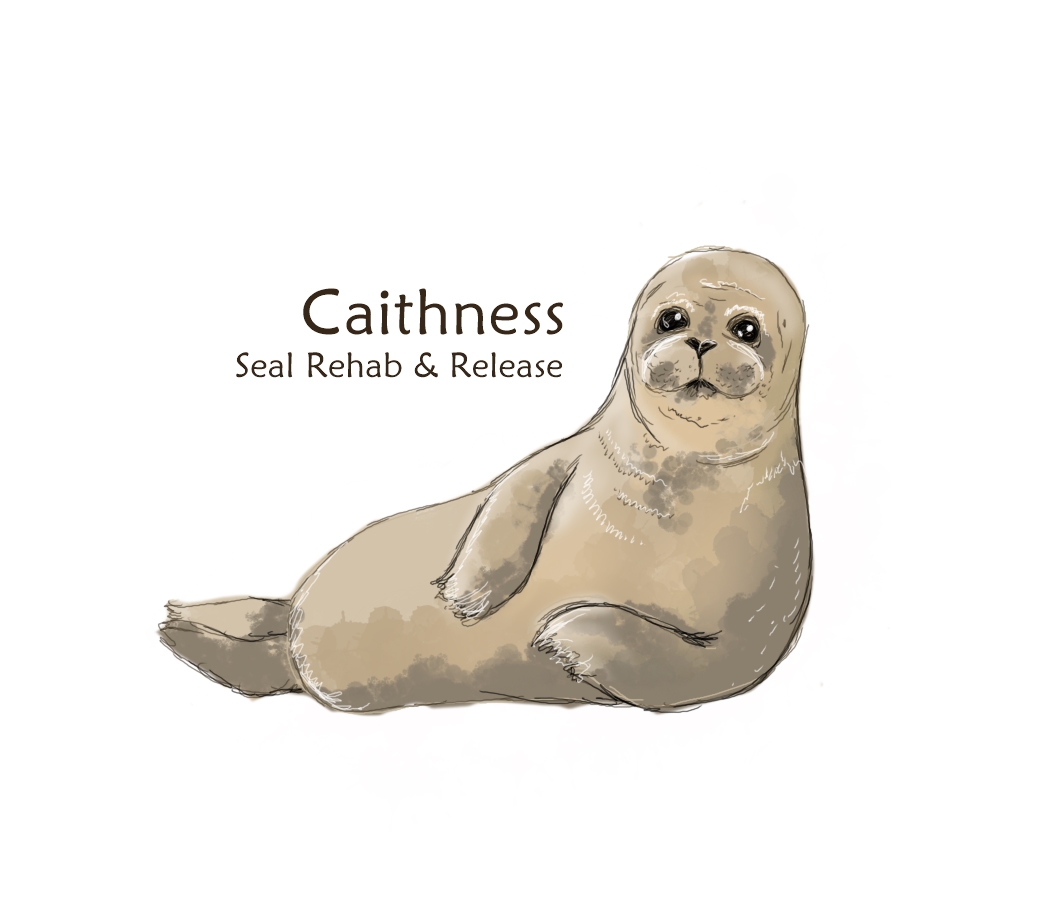    Charity Donation Form	Please complete all sections of this form. If you wish to donate anonymously, please make your donation by bank transfer and leave the 'Contact information' section blank.Your donation will help fund all the seal pups in our care from arrival to release date. Thank you for your generous support!Contact InformationFull Name	Company (if any)AddressAddress City	County	Post codeDonation Amount£5£10£20£25£30Other amount			             Weekly _____		Monthly	____		Once off ____Payment InformationBank Transfer/BACSCheque	Signature 								Date ______________________Print name           ___________________________________________Banking details: Caithness Seal Rehab & ReleaseAccount No: 00613585Sort Code: 83-25-06Please make cheques out to Caithness Seal Rehab & Release